ANMELDUNG eines Kindes/Jugendlichendurch die Erziehungsberechtigten, Schule oder LehrpersonAnmeldegrundBisherige Lösungsversuche/Beratungen/Therapien/IHPAnliegen/ErwartungenSchullaufbahnDer/die Erziehungsberechtigte sind mit einer schulpsychologischen Beratung/Abklärung und dem Fachaustausch zwischen Schule und SPD einverstanden. Ort, Datum	     Unterschrift derEltern/Erziehungsberechtigte: 	……………………………………………………………Bei Anmeldung durch die Schule Unterschrift der Lehrperson oder Schulleitung.Bei Anmeldung zur Beurteilung des Bedarf nach Verstärkten Massnahmen ist die Unterschrift der Schulleitung notwendig.	…………………………………....................................→ Bitte Formular mit Originalunterschrift an die zuständige Regionalstelle senden.Kopien bestehender Unterlagen wie Zeugnisnoten, Berichte SHP, Bericht Logopädin, ILV, Entscheidungen Schulpflege, Schreibprobe und Rechnungsprüfungen bitte unbedingt beilegen. Danke!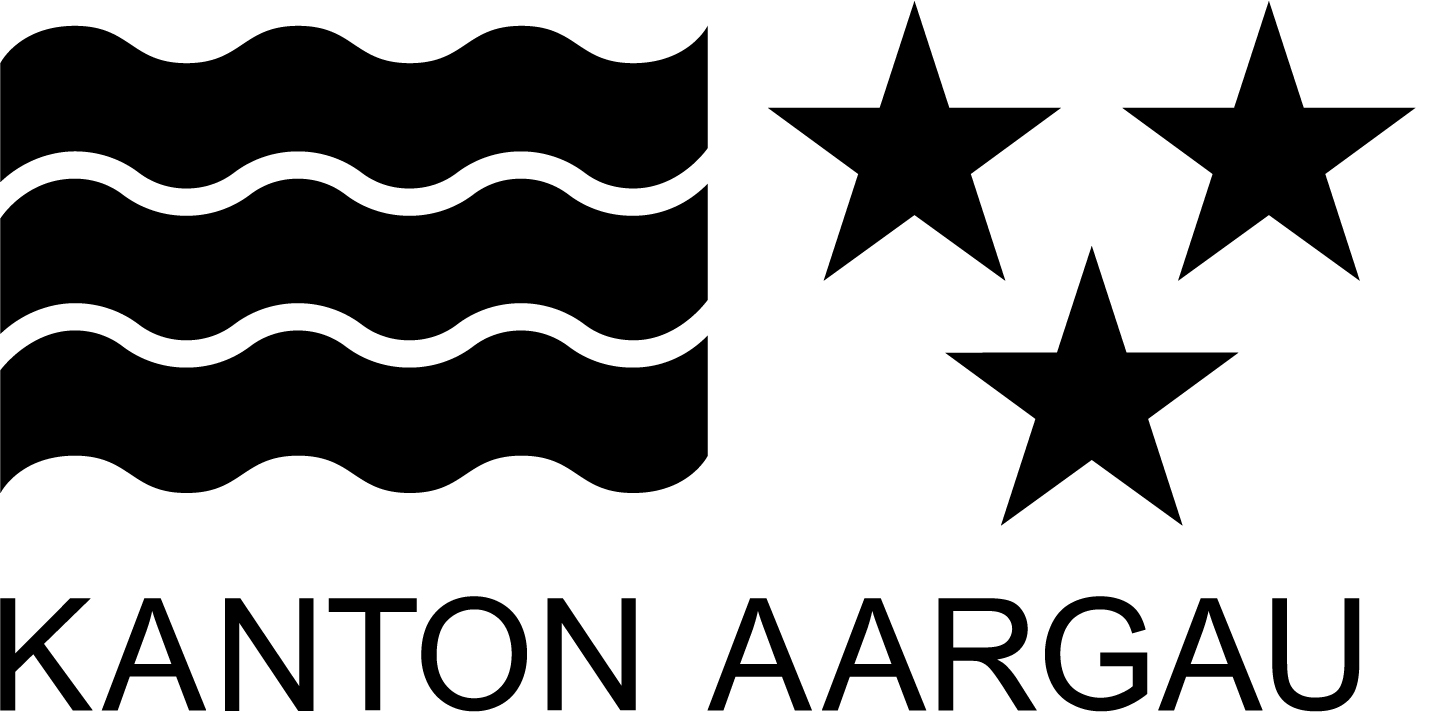 DepartementBildung, Kultur und SportAbteilung VolksschuleSchulpsychologischer DienstKind/Jugendliche/rKind/Jugendliche/rName/Vorname  	           Geschlecht 	     Geburtsdatum  	     Schulstufe/Klasse	           Strasse  	     Muttersprache  	     PLZ Ort  	     Nationalität 	     Geschwister Vorname, Geburtsjahr       Geschwister Vorname, Geburtsjahr       Mutter (oder      )Vater (oder      )Name/Vorname 	           Name/Vorname  	           Strasse  	     Strasse  	     PLZ Ort  	     PLZ Ort  	     Telefon privat  	     Telefon privat  	     Telefon Geschäft	     Telefon Geschäft 	     Handy  	     Handy  	     Email  	     Email  	     Inhaber Sorgerecht         Mutter           beide           VaterInhaber Sorgerecht         Mutter           beide           VaterVormundschaftsbehörde      	Name      	Telefon      Vormundschaftsbehörde      	Name      	Telefon      Bei Fremdsprachigkeit bitte zusätzlich ausfüllenBei Fremdsprachigkeit bitte zusätzlich ausfüllenMuttersprache  	     Muttersprache  	     Wird eine Übersetzungshilfe (Dolmetscher) benötigt?                Ja           NeinWird eine Übersetzungshilfe (Dolmetscher) benötigt?               Ja           NeinSchuleSchulhauses       Klassenlehrperson / en (Name, Vorname, Telefon, Email)Schulische Heilpädagogik (wenn involviert: Name, Vorname, Telefon, Email; bitte Bericht beilegen)Logopädie (wenn involviert: Name, Vorname, Telefon, Email; bitte Bericht beilegen)weitere schulische Personen, die involviert sind (Name, Vorname, Telefon, Email)Anmeldende Person       Datum       Einschulung 	altersentsprechend		vorzeitig		zurückgestellt		EK	Repetierte Klasse	     	Individuelle Lernvereinbarung ILV	wenn vorhanden, bitte beilegenAktuelle Schulnoten oder letztes Zeugnis:
Sprachen D	                      F	     	                 E	     Mathe	     Realien	     Frühere BeratungenFrühere Beratungen nein ja, durch      Beispiele: Heilpädagogische Frühförderung, Kinderpsychiater, Kinderarzt)Waren andere Kinder der Familie bereits beim SPD? nein     ja, welche/s      